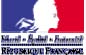 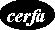 N° 10198*08                MINISTÈRE CHARGÉ DE LA RECHERCHE ET MINISTÈRE CHARGÉ DE L’INDUSTRIEDossier d’agrément au titre du crédit d'impôt recherchedes organismes ou entreprises exécutant pour des tiersdes opérations d’innovation et/ou des opérations de R&D(dbis et 6° du k du II de l’article 244 quater B II du Code Général des Impôts) L’agrément est accordé par le ministère chargé de la recherche ou le ministère chargé de l’industrie selon les cas. L’entreprise doit choisir le cas qui correspond à sa demande. Les modalités d’envoi sont précisées dans la notice.L’entreprise doit préciser la nature de la demandePremière demande (*) Renouvellement d’agrément (*) (**) Attention ! Pour connaître la date limite de dépôt de votre dossier, consultez le calendrier en ligne sur le site Internet du CIR : http://www.enseignementsup-recherche.gouv.fr/cid20358/le-credit-d-impotrecherche-cir.html Date d’obtention du premier agrément : I__I__ I / I__ I__ I / I__ I__ I__ I__ I Titre du projet :Fait à ........................ Le I__I__ I / I__ I__ I / I__ I__ I__ I__I Signature du demandeur (*) cocher la mention correspondante. (**) merci de vous assurer qu'il s'agit de la dernière version du dossier et de sa notice. Consulter, pour cela, le site Internet des Ministères :http://www.enseignementsup-recherche.gouv.fr/cid20557/demande-agrement-au-titre-du-credit-d-impot-recherche.html 1, rue Descartes –  Paris Cedex 05 http://www.enseignementsup-recherche.gouv.fr/ http://www.entreprises.gouv.fr/politique-et-enjeux/competitivite/fiscalite/credit-impot-recherche et http://www.entreprises.gouv.fr/politique-et-enjeux/credit-impot-innovation La loi n° 78-17 du  relative aux fichiers nominatifs garantit un droit d'accès et de rectification des données auprès des organismes destinataires du formulaire. Raison sociale de l'Organisme : .............................................................................................................................................................................................................................. Sigle 				Forme Juridique 		Numéro SIREN ……………………………………. ……………………………….. I__I__ I__ I__ I__ I__ I__ I__ I__I Code NAF 					Date de créationI__I__ I__ I__I 				I__I__ I / I__ I__I/ I__ I__ I__ I__ I Nom du groupe : .................................................................................................................................................. Numéro de SIREN I__I__ I__ I__ I__ I__ I__ I__ I__I Tout dossier incomplet ne pourra ni être saisi, ni être expertisé. Le présent document vous sera renvoyé. 2/3 ACTIVITÉS ÉCONOMIQUES DE L’ORGANISMEActivité principale : ...................................................................................................... (Utiliser, si possible, la 1ère liste de la notice page II/V Activité secondaire : ...................................................................................................... (Utiliser, si possible, la 1ère liste de la notice page II/V) INTERLOCUTEUR DE L’ORGANISMEMme   	Melle  	M.  : Nom :................................ Prénom : ............................. (Cocher la mention correspondante) Fonction : ........................................................................................................................ Téléphone : I__I__ I__ I__ I__I__ I__ I__ I__ I__ I__ I__ I__ I__I Télécopie : I__I__ I__I__ I__ I__ I__ I__ I__ I__ I__ I__ I__ I__I E-mail : ............................................................................................................................ EFFECTIFS DE L’ORGANISMECHAMPS D’ACTIVITÉS DE R&D ET D’INNOVATION DE L’ORGANISMEUtiliser, si possible, la 2nde liste de la notice page II/V)Champ principal :………………………………………………………………………………………….. Champ secondaire :......................................................................................................... 3/3Les différentes demandesCocher la caseService compétent1. Agrément CII par une entreprise non agréée au titre du CIR R&DMinistère chargé de l’industrie2.Agrément CIR R&DMinistère chargé de la recherche3.Agrément CII par une entreprise déjà agréée au titre du CIR R&DMinistère chargé de la recherche4.Agrément CII et agrément CIR R&D.Ministère chargé de la rechercheIDENTIFICATION DE L’ORGANISME DEMANDEURADRESSE DE L’ORGANISMEINDIQUEZ LE CAS ÉCHÉANT LE NOM DU GROUPE ET LE N° SIRENDONT DÉPEND L’ORGANISMEEquivalents temps pleins : Personnes Physiques Docteurs, Ingénieurs................… ………………. Designers ..................… ..................... Techniciens ................... ................... Autres ................ ................ Total ............. ............. 